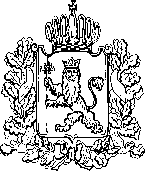 АДМИНИСТРАЦИЯ ВЛАДИМИРСКОЙ ОБЛАСТИПРАВЛЕНИЕ ДЕПАРТАМЕНТА ЦЕН И ТАРИФОВПОСТАНОВЛЕНИЕ08.12.2016						                                               № 43/47О тарифах на тепловую энергию В соответствии с Федеральным законом от 27.07.2010 № 190-ФЗ «О теплоснабжении», постановлением Правительства Российской Федерации от 22.10.2012 № 1075 «О ценообразовании в сфере теплоснабжения» и Методическими указаниями по расчету регулируемых цен (тарифов) в сфере теплоснабжения, утвержденными приказом Федеральной службы по тарифам от 13.06.2013 № 760-э, департамент цен и тарифов администрации Владимирской области п о с т а н о в л я е т:  1. Установить тарифы на тепловую энергию ЗАО «Лечебно-оздоровительный комплекс «Клязьменский», Собинский район, c календарной разбивкой согласно приложению № 1.2. Тарифы, установленные в пункте 1 настоящего постановления, действуют:- с 01 января 2017 года по 30 июня 2017 года;- с 01 июля 2017 года по 31 декабря 2017 года;- с 01 января 2018 года по 30 июня 2018 года;- с 01 июля 2018 года по 31 декабря 2018 года;- с 01 января 2019 года по 30 июня 2019 года;- с 01 июля 2019 года по 31 декабря 2019 года;- с 01 января 2020 года по 30 июня 2020 года;- с 01 июля 2020 года по 31 декабря 2020 года;- с 01 января 2021 года по 01 июля 2021 года;- с 01 июля 2021 года по 31 декабря 2021 года.3. Установить долгосрочные параметры регулирования, устанавливаемые на долгосрочный период регулирования для формирования тарифов с использованием метода индексации установленных тарифов, согласно приложению № 2.4. Настоящее постановление подлежит официальному опубликованию в средствах массовой информации.Заместитель председатель правлениядепартамента цен и тарифовадминистрации Владимирской области                                            М. С. Новоселова  Приложение № 1к постановлению департамента цен и тарифов администрации Владимирской областиот 08.12.2016 № 43/47Тарифы на тепловую энергию (мощность), поставляемую потребителям(НДС не облагается)<*> Выделяется в целях реализации пункта 6 статьи 168 Налогового кодекса Российской Федерации (часть вторая)Приложение № 2к постановлению департаментацен и тарифов администрацииВладимирской области                                                                                                                                                                                                           от 08.12.2016 № 43/47Долгосрочные параметры регулирования, устанавливаемые на долгосрочный период регулирования для формирования тарифов с использованием метода индексации установленных тарифов№ п/пНаименование регулируемой организацииВид тарифаГодВода1ЗАО «Лечебно-оздоровительный комплекс «Клязьменский», Собинский районДля потребителей, в случае отсутствия дифференциации тарифов по схеме подключения Для потребителей, в случае отсутствия дифференциации тарифов по схеме подключения Для потребителей, в случае отсутствия дифференциации тарифов по схеме подключения 1ЗАО «Лечебно-оздоровительный комплекс «Клязьменский», Собинский районодноставочный
руб./Гкал01.01.2017-30.06.20171298,881ЗАО «Лечебно-оздоровительный комплекс «Клязьменский», Собинский районодноставочный
руб./Гкал01.07.2017-31.12.20171320,181ЗАО «Лечебно-оздоровительный комплекс «Клязьменский», Собинский районодноставочный
руб./Гкал01.01.2018-30.06.20181320,181ЗАО «Лечебно-оздоровительный комплекс «Клязьменский», Собинский районодноставочный
руб./Гкал01.07.2018-31.12.20181365,691ЗАО «Лечебно-оздоровительный комплекс «Клязьменский», Собинский районодноставочный
руб./Гкал01.01.2019-30.06.20191365,691ЗАО «Лечебно-оздоровительный комплекс «Клязьменский», Собинский районодноставочный
руб./Гкал01.07.2019-31.12.20191412,371ЗАО «Лечебно-оздоровительный комплекс «Клязьменский», Собинский районодноставочный
руб./Гкал01.01.2020-30.06.20201412,371ЗАО «Лечебно-оздоровительный комплекс «Клязьменский», Собинский районодноставочный
руб./Гкал01.07.2020-31.12.20201460,791ЗАО «Лечебно-оздоровительный комплекс «Клязьменский», Собинский районодноставочный
руб./Гкал01.01.2021-30.06.20211460,791ЗАО «Лечебно-оздоровительный комплекс «Клязьменский», Собинский районодноставочный
руб./Гкал01.07.2021-31.12.20211511,021ЗАО «Лечебно-оздоровительный комплекс «Клязьменский», Собинский районНаселение (тарифы указываются с учётом НДС) *Население (тарифы указываются с учётом НДС) *Население (тарифы указываются с учётом НДС) *1ЗАО «Лечебно-оздоровительный комплекс «Клязьменский», Собинский районодноставочный
руб./Гкал01.01.2017-30.06.20171298,881ЗАО «Лечебно-оздоровительный комплекс «Клязьменский», Собинский районодноставочный
руб./Гкал01.07.2017-31.12.20171320,181ЗАО «Лечебно-оздоровительный комплекс «Клязьменский», Собинский районодноставочный
руб./Гкал01.01.2018-30.06.20181320,181ЗАО «Лечебно-оздоровительный комплекс «Клязьменский», Собинский районодноставочный
руб./Гкал01.07.2018-31.12.20181365,691ЗАО «Лечебно-оздоровительный комплекс «Клязьменский», Собинский районодноставочный
руб./Гкал01.01.2019-30.06.20191365,691ЗАО «Лечебно-оздоровительный комплекс «Клязьменский», Собинский районодноставочный
руб./Гкал01.07.2019-31.12.20191412,371ЗАО «Лечебно-оздоровительный комплекс «Клязьменский», Собинский районодноставочный
руб./Гкал01.01.2020-30.06.20201412,371ЗАО «Лечебно-оздоровительный комплекс «Клязьменский», Собинский районодноставочный
руб./Гкал01.07.2020-31.12.20201460,791ЗАО «Лечебно-оздоровительный комплекс «Клязьменский», Собинский районодноставочный
руб./Гкал01.01.2021-30.06.20211460,791ЗАО «Лечебно-оздоровительный комплекс «Клязьменский», Собинский районодноставочный
руб./Гкал01.07.2021-31.12.20211511,02№ п/пНаименование регулируемой организацииГодБазовый  уровень операционных расходовИндекс эффективности
операционных расходовНормативный уровень прибылиУровеньнадежности теплоснабженияУровеньнадежности теплоснабженияПоказатели энергосбережения энергетической эффективностиПоказатели энергосбережения энергетической эффективностиПоказатели энергосбережения энергетической эффективностиРеализация программ в области энергосбережения иПовышения энергетической эффективностиДинамика измененияРасходов на топливо№ п/пНаименование регулируемой организацииГодБазовый  уровень операционных расходовИндекс эффективности
операционных расходовНормативный уровень прибылиКоличество прекращений подачи тепловой энергии, теплоносителя в результате технологических нарушений на тепловых сетях на 1 км тепловых сетейКоличество прекращений подачи тепловой энергии, теплоносителя в результате технологических нарушений на источниках тепловой энергии на 1 Гкал/час установленной мощностиУдельный расход топлива на производство единицы тепловой энергии, отпускаемой с коллекторов источников тепловой энергииВеличина технологических потерь при передаче тепловой энергии по тепловым сетямВеличина технологических потерь при передаче теплоносителя по тепловым сетямРеализация программ в области энергосбережения иПовышения энергетической эффективностиДинамика измененияРасходов на топливо№ п/пНаименование регулируемой организацииГодтыс. руб.%%--кг.у.т./ГкалГкал/годкуб. м (т)/год--1ЗАО «Лечебно-оздоровительный комплекс «Клязьменский», Собинский район20172122,99-0,50,000,00117,492,7---1ЗАО «Лечебно-оздоровительный комплекс «Клязьменский», Собинский район2018-1,00,50,000,00117,492,7---1ЗАО «Лечебно-оздоровительный комплекс «Клязьменский», Собинский район2019-1,00,50,000,00117,492,7---1ЗАО «Лечебно-оздоровительный комплекс «Клязьменский», Собинский район2020-1,00,50,000,00117,492,7---1ЗАО «Лечебно-оздоровительный комплекс «Клязьменский», Собинский район2021-1,00,50,000,00117,492,7---